Alrighty folks! It is time to get your act together! Students who signed up for the Talent Show will be invited to try out either on Tuesday or Thursday of next week. By Friday they will know if they have be selected or not. Students are welcome to bring costumes or props to school on Monday and leave them in Mme Tammy's office, just to be sure they are ready to roll when they are called. Thanks to the families who are supporting these creative endeavours! Have a great weekend! Mme Tammy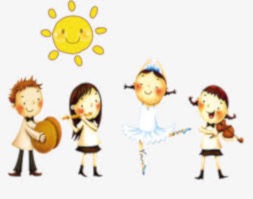 